EOS-04 Self-Assessment for CEOS ARD NRB v1.0 complianceSample Datasets can be accessed on the sftp server ftp1.nrsc.gov.in with credentials.Valid for the following EOS-04 data products:Medium Resolution ScanSAR (MRS) - 18 meters spacing, scene-based (Level-2B ARD) Single, Dual, Circular and Full -polarization single-date products.Coarse Resolution ScanSAR (CRS) - 36 meters spacing, scene-based (Level-2B ARD) Single, Dual, Circular and Full -polarization single-date productsAuthors 1. Raghav Mehra (SAC-Ahmedabad, ISRO) raghavmehra@sac.isro.gov.in2. V Manavala Ramanujam (SAC-Ahmedabad, ISRO) vmanavalan@sac.isro.gov.in3. Hari Priya S (NRSC-Hyderabad, ISRO) haripriya_s@nrsc.gov.in1. General MetadataThese are metadata records describing a distributed collection of pixels. The collection of pixels referred to must be contiguous in space and time. General metadata should allow the user to assess the overall suitability of the dataset, and must meet the requirements listed below. The column “CEOS ARD product” indicates to which CEOS ARD SAR product (NRB, POL, ORB, GSLC) the parameter refers.2. Per-Pixel Meta Data3. Radiometrically Corrected Measurements The requirements indicate the necessary outcomes and, to some degree, the minimum steps necessary to be deemed to have achieved those outcomes. Radiometric corrections must lead to normalised measurement(s) of backscatter intensity and/or decomposed polarimetric parameters. As for the per-pixel metadata, information regarding data format specification needs to be provided for each record. The requirements below must be met for all pixels/samples/observations in a collection. Cloud optimized file formats are recommended.4.Geometric CorrectionsGeometric corrections are steps that are taken to place the measurement accurately on the surface of the Earth (that is, to geolocate the measurement) allowing measurements taken through time to be compared. This section specifies any geometric correction requirements that must be met in order for the data to be analysis ready. The column “CEOS-ARD product” indicates to which CEOS-ARD SAR product (NRB, POL, ORB, GSLC) the parameter refers.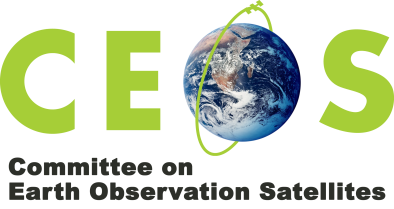 Analysis Ready DataProduct Family Specification:Synthetic Aperture Radar#ParameterCEOS-ARD ProductRequirementsSelf AssessmentSelf AssessmentRemarks/Requirements/Modifications1.1TraceabilityNRBThreshold (Minimum) RequirementsNot required.Goal (Desired) RequirementsData must be traceable to SI reference standard. Note 1: Relationship to 3.5. Traceability requires an estimate of measurement uncertainty.Note 2: Information on traceability should be available in the metadata as a single DOI landing page.Achieved level: Threshold Explanation / Justification: Not RequiredNot Provided, Not RequiredAchieved level: Threshold Explanation / Justification: Not RequiredNot Provided, Not RequiredNot Required at Threshold1.2Metadata Machine ReadabilityNRBThreshold (Minimum) RequirementsMetadata is provided in a structure that enables a computer algorithm to be used consistently and to automatically identify and extract each component part for further use.Achieved level:Threshold /GoalExplanation / Justification: ProvidedMetadata in XML file “product.xml” in accordance with “CEOS-ARD_Metadata-spec_Synthetic_Aperture_Radar_v1.0.xlsx”Achieved level:Threshold /GoalExplanation / Justification: ProvidedMetadata in XML file “product.xml” in accordance with “CEOS-ARD_Metadata-spec_Synthetic_Aperture_Radar_v1.0.xlsx”Verified at ThresholdCEOS-ARD SAR Metadata specifications V1.01.2Metadata Machine ReadabilityNRBGoal (Desired) RequirementsAs threshold, but metadata is formatted in accordance with CEOS-ARD SAR Metadata Specifications, v.1.0, or in a community endorsed standard that facilitates machine-readability, such as ISO 19115-2, Climate and Forecast (CF) convention and the Attribute Convention for Data Discovery (ACDD), etc.Achieved level:Threshold /GoalExplanation / Justification: ProvidedMetadata in XML file “product.xml” in accordance with “CEOS-ARD_Metadata-spec_Synthetic_Aperture_Radar_v1.0.xlsx”Achieved level:Threshold /GoalExplanation / Justification: ProvidedMetadata in XML file “product.xml” in accordance with “CEOS-ARD_Metadata-spec_Synthetic_Aperture_Radar_v1.0.xlsx”  1.3Product TypeNRBThreshold (Minimum) Requirements CEOS-ARD product type name – or names in case of compliance with more than one product type – and, if required by the data Provider, copyright.Achieved level: Threshold /Goal Explanation / Justification: Provided  <ProductType><ProductCopyright> in product.xmlAchieved level: Threshold /Goal Explanation / Justification: Provided  <ProductType><ProductCopyright> in product.xmlVerified at Threshold  1.3Product TypeNRBGoal (Desired) Requirements As threshold.Achieved level: Threshold /Goal Explanation / Justification: Provided  <ProductType><ProductCopyright> in product.xmlAchieved level: Threshold /Goal Explanation / Justification: Provided  <ProductType><ProductCopyright> in product.xmlVerified at Threshold1.4Document IdentifierNRBThreshold (Minimum) Requirements Reference to CEOS-ARD for Synthetic Aperture Radar PFS document as URL.Achieved level: Threshold / Goal Explanation / Justification: Provided<DocumentIdentifier name="CEOS-ARDfor Synthetic Aperture Radar"type="URL" version="1.0">https://ceos.org/ard/files/PFS/SAR/v1.0/CEOSARD_PFS_Synthetic_Aperture_Radar_v1.0.pdf</DocumentIdentifier>in product.xmlAchieved level: Threshold / Goal Explanation / Justification: Provided<DocumentIdentifier name="CEOS-ARDfor Synthetic Aperture Radar"type="URL" version="1.0">https://ceos.org/ard/files/PFS/SAR/v1.0/CEOSARD_PFS_Synthetic_Aperture_Radar_v1.0.pdf</DocumentIdentifier>in product.xmlVerified at Threshold1.4Document IdentifierNRBGoal (Desired) Requirements As threshold.Achieved level: Threshold / Goal Explanation / Justification: Provided<DocumentIdentifier name="CEOS-ARDfor Synthetic Aperture Radar"type="URL" version="1.0">https://ceos.org/ard/files/PFS/SAR/v1.0/CEOSARD_PFS_Synthetic_Aperture_Radar_v1.0.pdf</DocumentIdentifier>in product.xmlAchieved level: Threshold / Goal Explanation / Justification: Provided<DocumentIdentifier name="CEOS-ARDfor Synthetic Aperture Radar"type="URL" version="1.0">https://ceos.org/ard/files/PFS/SAR/v1.0/CEOSARD_PFS_Synthetic_Aperture_Radar_v1.0.pdf</DocumentIdentifier>in product.xmlVerified at Threshold1.5Data Collection TimeNRBThreshold (Minimum) Requirements Number of source data acquisitions of the data collection is identified. The start and stop UTC time of data collection is identified in the metadata, expressed in date/time.  In case of composite products, the dates/times of the first and last data takes and the perpixel metadata 2.8 (Acquisition ID Image) is provided with the product.Achieved level: Threshold / Goal Explanation / Justification :Provided   <DataCollectionTime>    <NumberOfAcquisitions>    <FirstAcquisitionDate>    <LastAcquisitionDate>Achieved level: Threshold / Goal Explanation / Justification :Provided   <DataCollectionTime>    <NumberOfAcquisitions>    <FirstAcquisitionDate>    <LastAcquisitionDate>Verified at Threshold1.6Source Data AttributesNRBSubsection describing (detailing) each SAR acquisition used to generate the ARD product. Note: Source data attribute information are described for each acquisition and sequentially identified as acqID= 1, 2, 3, …Achieved level: Threshold / Goal Explanation / Justification: Provided<SourceAttributes acqID="1">in product.xmlAchieved level: Threshold / Goal Explanation / Justification: Provided<SourceAttributes acqID="1">in product.xmlVerified at Threshold1.6Source Data AttributesNRBGoal (Desired) Requirements As thresholdAchieved level: Threshold / Goal Explanation / Justification: Provided<SourceAttributes acqID="1">in product.xmlAchieved level: Threshold / Goal Explanation / Justification: Provided<SourceAttributes acqID="1">in product.xmlVerified at Threshold1.6.1Source Data AccessNRBThreshold (Minimum) RequirementsThe metadata identifies the location from where the source data can be retrieved, expressed as a URL or DOI.Achieved level: Threshold Explanation Justification:Provided<SourceAttributes acqID="1"> <SourceDataRepository>in product.xmlAchieved level: Threshold Explanation Justification:Provided<SourceAttributes acqID="1"> <SourceDataRepository>in product.xmlVerified at Threshold1.6.1Source Data AccessNRBGoal (Desired) RequirementsThe metadata identifies an online location from where the data can be consistently and reliably retrieved by a computer algorithm without any manual intervention being required.1.6.2InstrumentNRBThreshold (Minimum) RequirementsThe instrument used to collect the data is identified in the metadata:Satellite nameInstrument nameAchieved level:Threshold Explanation / Justification: Provided<SourceAttributes acqID="1"> <Satellite> <Instrument>in product.xmlAchieved level:Threshold Explanation / Justification: Provided<SourceAttributes acqID="1"> <Satellite> <Instrument>in product.xmlVerified at Threshold1.6.2InstrumentNRBGoal (Desired) RequirementsAs threshold, but including a reference to the relevant CEOS Missions, Instruments and Measurements Database record.1.6.3Source Data AcquisitionTimeNRBThreshold (Minimum) RequirementsThe start date and time of source data is identified in the metadata, expressed in UTC in date and time, at least to the second.Achieved level:Threshold /GoalExplanation / Justification: Provided<SourceAttributes acqID="1">   <SourceDataAcquisitionTime>      <StartTime>      <EndTime>Single data collection/acquisition scene Based products. Start and Stop (End) time provided for scene in product.xml for scene in product.xmlAchieved level:Threshold /GoalExplanation / Justification: Provided<SourceAttributes acqID="1">   <SourceDataAcquisitionTime>      <StartTime>      <EndTime>Single data collection/acquisition scene Based products. Start and Stop (End) time provided for scene in product.xml for scene in product.xmlVerified at Threshold1.6.3Source Data AcquisitionTimeNRBGoal (Desired) RequirementsAs threshold1.6.4Source Data Acquisition ParametersNRBThreshold (Minimum) RequirementsAcquisition parameters related to the SAR antenna:Radar bandCentre frequency Observation mode (i.e., Beam mode name)Polarization(s) (listed as in original product)Antenna pointing [Right/Left]Beam ID (i.e., Beam mode Mnemonic)Achieved level:Threshold /GoalExplanation / Justification: Provided<SourceDataAcquisitionParameters>   <RadarBand>  <RadarCenterFrequency>  <ObservationMode>  <Polarizations>  <AntennaPointing>  <BeamID>>in product.xmlAchieved level:Threshold /GoalExplanation / Justification: Provided<SourceDataAcquisitionParameters>   <RadarBand>  <RadarCenterFrequency>  <ObservationMode>  <Polarizations>  <AntennaPointing>  <BeamID>>in product.xmlVerified at Threshold1.6.4Source Data Acquisition ParametersNRBGoal (Desired) RequirementsAs threshold1.6.5Source Data Orbit InformationNRBThreshold (Minimum) RequirementsInformation related to the platform orbit used for data processing: Pass direction [asc/desc) *Orbit data source [e.g., predicted/definite/ precise/ downlinked, etc.]* For source data crossing the North or South Pole, it is recommended to produce two distinct CEOS-ARD products and to use the appropriate “Pass direction” in each.Achieved level:Threshold Explanation / Justification: Provided<OrbitAndAttitude> <OrbitInformation>  <StateVector>  <PassDirection> <OrbitDataSource><SarProcessingInformation> <SatelliteHeight>in product.xmlAchieved level:Threshold Explanation / Justification: Provided<OrbitAndAttitude> <OrbitInformation>  <StateVector>  <PassDirection> <OrbitDataSource><SarProcessingInformation> <SatelliteHeight>in product.xmlVerified at Threshold1.6.5Source Data Orbit InformationNRBGoal (Desired) RequirementsAs threshold, including also:Platform heading angle expressed in degrees [0 360] from NorthOrbit data file containing state vectors (minimum of 5 state vectors, from 10% of scene length before start time to 10% of scene length after stop time)Platform (mean) altitude.1.6.6Source Data Processing Parameters[NRB]Threshold (Minimum) RequirementsProcessing parameters details of the source data:Processing facilityProcessing dateSoftware versionProduct levelProduct ID (file name)Azimuth number of looksRange number of looks (separate values for each beam, as necessary)Achieved level:Threshold /GoalExplanation / Justification: Provided<SourceProcParam> <ProcessingFacility> <ProcessingDate> <SoftwareVersion> <ProductLevel><SourceAttributes acqID="1"> <ProductID><SarProcessingInformation> <AzimuthNumberOfLooks > <AzimuthLookBandwidth> <RangeNumberOfLooks > <RangeLookBandwidth> <lutApplied>in product.xmlAchieved level:Threshold /GoalExplanation / Justification: Provided<SourceProcParam> <ProcessingFacility> <ProcessingDate> <SoftwareVersion> <ProductLevel><SourceAttributes acqID="1"> <ProductID><SarProcessingInformation> <AzimuthNumberOfLooks > <AzimuthLookBandwidth> <RangeNumberOfLooks > <RangeLookBandwidth> <lutApplied>in product.xmlVerified at Threshold1.6.6Source Data Processing Parameters[NRB]Goal (Desired) RequirementsAs threshold, plus additional relevant processing parameters, e.g., range- and azimuth look bandwidth and LUT applied.1.6.7Source Data Image AttributesNRBThreshold (Minimum) RequirementsImage attributes related to the source data:Source Data geometry (slant range/ground range)Azimuth pixel spacingRange pixel spacingAzimuth resolutionRange resolution Near range incident angleFar range incident angleAchieved level:Threshold /GoalExplanation / Justification: Provided<SarProcessingInformation> <SourceDataGeometry> <AzimuthPixelSpacing> <RangePixelSpacing> <AzimuthResolution> <RangeResolution> <IncAngleNearRange> <IncAngleFarRange>in product.xmlAchieved level:Threshold /GoalExplanation / Justification: Provided<SarProcessingInformation> <SourceDataGeometry> <AzimuthPixelSpacing> <RangePixelSpacing> <AzimuthResolution> <RangeResolution> <IncAngleNearRange> <IncAngleFarRange>in product.xmlVerified at Threshold1.6.7Source Data Image AttributesNRBGoal (Desired) RequirementsGeometry of the image footprint expressed in WGS84 in a standardised format (e.g., WKT).1.6.8Sensor CalibrationNRBThreshold (Minimum) RequirementsNot required.Achieved level: ThresholdExplanation / Justification:  Not ProvidedNot Provided, Not RequiredAchieved level: ThresholdExplanation / Justification:  Not ProvidedNot Provided, Not RequiredNot Required at Threshold1.6.8Sensor CalibrationNRBGoal (Desired) RequirementsSensor calibration parameters are identified in the metadata or can be accessed using details included in the metadata. Ideally this would support machine to machine access.1.6.9Performance Indicators[NRB]Threshold (Minimum) RequirementsProvide performance indicators on data intensity noise level (NE and/or NE and/or NE (noise equivalent Sigma-and/or Beta-and/or GammaNought)). Provided for each polarization channel when available.Parameter may be expressed as the mean and/or minimum and maximum noise equivalent values of the source data.Values do not need to be estimated individually for each product, but may be estimated once for each acquisition mode, and annotated on all products.Achieved level:Threshold /GoalExplanation / Justification: Provided<PerformanceIndicators> <NoiseEquivalentIntensity>   <Estimates><ChirpQuality> <SideLobeLevel> <IntegratedSideLobeRatio> <CrossCorrelationWidth>in product.xmlAchieved level:Threshold /GoalExplanation / Justification: Provided<PerformanceIndicators> <NoiseEquivalentIntensity>   <Estimates><ChirpQuality> <SideLobeLevel> <IntegratedSideLobeRatio> <CrossCorrelationWidth>in product.xmlVerified at Threshold1.6.9Performance Indicators[NRB]Goal (Desired) RequirementsProvide additional relevant performance indicators (e.g., ENL, PSLR, ISLR, and performance reference DOI or URL1.6.10Source Data Polarimetric Calibration MatricesNRBThreshold (Minimum) RequirementsNot required.Achieved level:Threshold Explanation / Justification:  Not ProvidedNot Provided, Not RequiredAchieved level:Threshold Explanation / Justification:  Not ProvidedNot Provided, Not RequiredNot Required at Threshold1.6.10Source Data Polarimetric Calibration MatricesNRBGoal (Desired) RequirementsThe complex-valued polarimetric distortion matrices with the channel imbalance and the cross-talk applied for the polarimetric calibration.1.6.11Mean Faraday Rotation AngleNRBThreshold (Minimum) RequirementsNot required.Achieved level:Threshold Explanation / Justification:  Not ProvidedNot Provided, Not RequiredAchieved level:Threshold Explanation / Justification:  Not ProvidedNot Provided, Not RequiredNot Required at Threshold1.6.11Mean Faraday Rotation AngleNRBGoal (Desired) RequirementsThe mean Faraday rotation angle estimated from the polarimetric data and/or from models with reference to the method or paper used to derive the estimate.1.6.12Ionosphere IndicatorNRBThreshold (Minimum) RequirementsNot required.Achieved level:Threshold Explanation / Justification:  Not ProvidedNot Provided, Not RequiredAchieved level:Threshold Explanation / Justification:  Not ProvidedNot Provided, Not RequiredNot Required at Threshold1.6.12Ionosphere IndicatorNRBGoal (Desired) RequirementsFlag indicating whether the backscatter imagery is “significantly impacted” by the ionosphere (0 – false, 1 – true). Significant impact would imply that the ionospheric impact on the backscatter exceeds the radiometric calibration requirement or goal for the imagery.1.7CEOS-ARD Product AttributesSubsection containing information related to the CEOS-ARD product generation procedure and geographic parameters.Achieved level: Threshold Explanation / Justification:   Provided<CEOS-ARDProductAttributes>in product.xmlAchieved level: Threshold Explanation / Justification:   Provided<CEOS-ARDProductAttributes>in product.xmlVerified at Threshold1.7.1Product Data Access[NRB]Threshold (Minimum) RequirementsProcessing parameters details of the CEOS-ARD product:Processing facilityProcessing dateSoftware versionLocation from where CEOS-ARD product can be retrieved, expressed as a URL or DOI.Achieved level:Threshold Explanation / Justification:   Provided<DataAccess> <ProcessingFacility> <ProcessingTime> <SoftwareVersion> <Repository>in product.xmlAchieved level:Threshold Explanation / Justification:   Provided<DataAccess> <ProcessingFacility> <ProcessingTime> <SoftwareVersion> <Repository>in product.xmlVerified at Threshold1.7.1Product Data Access[NRB]Goal (Desired) RequirementsThe metadata identifies an online location from where the data can be consistently and reliably retrieved by a computer algorithm without any manual intervention being required.1.7.2Auxiliary DataNRBThreshold (Minimum) RequirementsNot required.Achieved level:Threshold Explanation / Justification:  Not ProvidedNot Provided, Not RequiredAchieved level:Threshold Explanation / Justification:  Not ProvidedNot Provided, Not RequiredNot Required at Threshold1.7.2Auxiliary DataNRBGoal (Desired) RequirementsThe metadata identifies the sources of auxiliary data used in the generation process, ideally expressed as DOIs.Note: Auxiliarydata includes DEMs, etc., and any additional data sources used in the generation of the product.1.7.3Product Sample SpacingNRBThreshold (Minimum) RequirementsCEOS-ARD product processing parameters details:Pixel (column) spacingLine (row) spacingAchieved level:Threshold /GoalExplanation / Justification:   Provided<ProductSampleSpacing> <ProductColumnSpacing> <ProductRowSpacing>in product.xmlAchieved level:Threshold /GoalExplanation / Justification:   Provided<ProductSampleSpacing> <ProductColumnSpacing> <ProductRowSpacing>in product.xmlVerified at Threshold1.7.3Product Sample SpacingNRBGoal (Desired) RequirementsAs threshold1.7.4Product Equivalent Number of LooksNRBThreshold (Minimum) RequirementsNot required.Achieved level: Threshold Explanation / Justification:  Not ProvidedNot Provided, Not RequiredAchieved level: Threshold Explanation / Justification:  Not ProvidedNot Provided, Not RequiredNot Required at Threshold1.7.4Product Equivalent Number of LooksNRBGoal (Desired) RequirementsEquivalent Number of Looks (ENL)1.7.5Product ResolutionNRBThreshold (Minimum) RequirementsNot required.Achieved level: Threshold /GoalExplanation / Justification:   ProvidedNot RequiredAchieved level: Threshold /GoalExplanation / Justification:   ProvidedNot RequiredNot Required at ThresholdGoal Level not Assessed1.7.5Product ResolutionNRBGoal (Desired) RequirementsAverage spatial resolution of the CEOS-ARD product along:Columns           Rows<AzimuthResolution><RangeResolution>Fields present in product.xml<AzimuthResolution><RangeResolution>Fields present in product.xml1.7.6ProductFilteringNRBThreshold (Minimum) RequirementsFlag if speckle filter has been applied [true/false]. Metadata should include:Reference to algorithm as DOI or URLInput filtering parametersTypeWindow size in pixel unitsAny other parameters defining the speckle filter usedMandatory for [POL]: Advanced polarimetric filter preserving covariance matrix properties should be applied.Achieved level:Threshold /GoalExplanation / Justification:   Provided<Filtering> <FilterApplied> Flag set to FALSEHence the following are not applicable as no filter has been applied <FilterType> <WindowSizeCol> <WindowSizeLine>in product.xmlAchieved level:Threshold /GoalExplanation / Justification:   Provided<Filtering> <FilterApplied> Flag set to FALSEHence the following are not applicable as no filter has been applied <FilterType> <WindowSizeCol> <WindowSizeLine>in product.xmlVerified at Threshold1.7.6ProductFilteringNRBGoal (Desired) RequirementsAs threshold.1.7.7Product Bounding BoxNRBThreshold (Minimum) RequirementsTwo opposite corners of the product file (bounding box) are identified, expressed in the coordinate reference system defined in 1.7.11.Four corners of the product file are recommended for scenes crossing the Antemeridian, or the North or the South Pole.Achieved level:Threshold /GoalExplanation / Justification:   Provided<ProductBoundingBox><Northing><Easting>for scene-based productsin product.xmlAchieved level:Threshold /GoalExplanation / Justification:   Provided<ProductBoundingBox><Northing><Easting>for scene-based productsin product.xmlVerified at Threshold1.7.7Product Bounding BoxNRBGoal (Desired) RequirementsAs threshold.1.7.8Product  ExtentNRBThreshold (Minimum) RequirementsThe geometry of the image footprint expressed in WGS84, in a standardised format (e.g., WKT Polygon).Achieved level: Threshold /GoalExplanation / Justification:   Provided<ProductGeographicalExtent>                     in product.xmlVerified at ThresholdVerified at Threshold1.7.8Product  ExtentNRBGoal (Desired) RequirementsAs threshold.1.7.9Product Image Size[NRB]Threshold (Minimum) RequirementsImage attributes of the CEOS-ARD product:Number of linesNumber of pixels/linesFile header size (if applicable)Number of no-data border pixels (if appl.)Achieved level: Threshold /GoalExplanation / Justification:   Provided<ProductImageSize> <NumberLines> <NumPixelsPerLine>in product.xmlFollowing fields are not applicable<HeaderSize><NumBorderPixels>Verified at ThresholdVerified at Threshold1.7.9Product Image Size[NRB]Goal (Desired) RequirementsAs threshold.1.7.10Product Pixel Coordinate Convention[NRB]Threshold (Minimum) RequirementsCoordinate referring to the Centre, or the Upper Left Corner or the Lower Left Corner of a pixel.  Values are [pixel centre, pixel ULC or pixel LLC].Achieved level: Threshold /GoalExplanation / Justification:   Provided<PixelCoordinateConvention>in product.xmlVerified at ThresholdVerified at Threshold1.7.10Product Pixel Coordinate Convention[NRB]Goal (Desired) RequirementsAs threshold.1.7.11Product Coordinate Reference System[NRB]Threshold (Minimum) RequirementsThe metadata lists the map projection (or geographical coordinates, if applicable) that was used and any relevant parameters required to geolocate data in that map projection, expressed in a standardised format (e.g., WKT). Indicate EPSG code, if defined for the CRS.Achieved level: Threshold /GoalExplanation / Justification:   Provided<CoordinateReferenceSystem>in product.xmlVerified at ThresholdVerified at Threshold1.7.11Product Coordinate Reference System[NRB]Goal (Desired) RequirementsAs threshold.1.7.12Look Direction Polynomials[ORB]Threshold (Minimum) RequirementsIn case the per-pixel item 2.11 (Look Direction Image) is not provided, then a list of the polynomial coefficients ai necessary to reconstruct the look direction angle*, together with an estimate of the added error from use of polynomial vs. per-pixel more accurate values, shall be provided. Example polynomial:LookDir = a1Lat2 + a2Lon2 + a3LatLon + a4Lat + a5Lon + a6where:ai = polynomial coefficientsLat = latitude Lon = longitudeLat and Lon are the related coordinates in the product map units [‘m’, ‘deg’, ‘arcsec’]* The look direction angle represents the planar angle between north and each range direction. It is not constant in range, especially close to the poles.Not RelevantNot Relevant to NRB SAR ProductsNot Relevant to NRB SAR Products1.7.12Look Direction Polynomials[ORB]Goal (Desired) RequirementsAs threshold1.7.13Radar Unit Look Vector[GSLC]Threshold (Minimum) Requirements3-D components radar unit look vector, specified at centre of scene, in an Earth-Centred Earth-Fixed (ECEF) coordinate system (also called Earth Centred Rotating - ECR) is provided. It consists of unit vectors from antenna to surface pixel (i.e., positive Z component). Only required if per-pixel metadata 2.12 (Radar Unit Look Vector Grid Image) is not provided.Not RelevantNot Relevant to NRB SAR ProductsNot Relevant to NRB SAR Products1.7.13Radar Unit Look Vector[GSLC]Goal (Desired) RequirementsAs threshold.1.7.14Slant Range Sensor to Surface  [GSLC]Threshold (Minimum) RequirementsSlant range distance from the sensor to the surface, specified at centre of scene.Only required if per-pixel metadata 2.13 (Slant Range Sensor to Surface Image) is not provided.Not RelevantNot Relevant to NRB SAR ProductsNot Relevant to NRB SAR Products1.7.14Slant Range Sensor to Surface  [GSLC]Goal (Desired) RequirementsAs threshold.1.7.15Reference Orbit[NRB]Threshold (Minimum) RequirementsNot required.Achieved level: Threshold Explanation / Justification:  Not Provided 3.7 Flattened Phase not provided. Target Requirement only when Flattened Phase is  provided.Not Required at ThresholdNot Required at Threshold1.7.15Reference Orbit[NRB]Goal (Desired) RequirementsUsage: For [NRB] & [POL] only when per-pixel metadata 3.7 (Flattened phase) is provided. For [GSLC] when a reference orbit is used instead of a virtual orbit (see Annex A 1.2).Provide the absolute orbit number used as reference for topographic phase flattening. In case a virtual orbit has been used, provide orbit parameters or orbit state vectors as DOI or URL.Provide scene-centred perpendicular baseline for the for the source data relative to the reference orbit used (for approximate use only).#ParameterCEOS-ARD ProductRequirementsSelf AssessmentRemarks/Requirements/Modifications2.1Metadata Machine Readability[NRB]Threshold (Minimum) RequirementsMetadata is provided in a structure that enables a computer algorithm to be used to consistently and automatically identify and extract each component/variable/layer for further use.Achieved level:Threshold / GoalExplanation / Justification:ProvidedMetadata in XML file “product.xml” in accordance with “CEOS-ARD_Metadata-spec_Synthetic_Aperture_Radar_v1.0.xlsx”Verified at Threshold2.1Metadata Machine Readability[NRB]Goal (Desired) RequirementsAs threshold, but metadata is formatted in accordance with CEOS-ARD SAR Metadata Specifications, v.1.0.Achieved level:Threshold / GoalExplanation / Justification:ProvidedMetadata in XML file “product.xml” in accordance with “CEOS-ARD_Metadata-spec_Synthetic_Aperture_Radar_v1.0.xlsx”Verified at Threshold2.2Data Mask Image[NRB]Threshold (Minimum) RequirementsMask image indicating:Valid dataInvalid dataNo dataFile format specifications/ contents provided in metadata:Sample Type [Mask]Data Format [Raw/GeoTIFF/NetCDF, …]Data Type [Int, ...]Bits per SampleByte Order Bit Value RepresentationAchieved level:Threshold / GoalExplanation / Justification:Provided<PerPixelMetadata><DataMask> <FileName> <SampleType> <DataFormat> <DataType> <BitsPerSample> <ByteOrder> <BitValues>   <ValidData>   <InvalidData>   <NoData>   <Layover>   <Shadow>in product.xmlVerified at Threshold2.2Data Mask Image[NRB]Goal (Desired) RequirementsAs threshold, including additional bit value representations, e.g.:Layover (masked as invalid data in threshold)Radar shadow (masked as invalid data in threshold)Ocean waterLand (recommended for [ORB])RTC applied (e.g.,for maritime scenes with land samples for which RTC has been applied)DEM gap filling (i.e.,interpolated DEM over gaps)2.3Scattering Area Image[NRB]Threshold (Minimum) RequirementsNot required.Achieved level: Threshold / GoalExplanation / Justification:  Provided Not RequiredNot Required at ThresholdGoal Level not Assessed2.3Scattering Area Image[NRB]Goal (Desired) RequirementsUsage: Recommended for scenes that include land areas.DEM-based scattering area image used for Gamma-Nought terrain normalisation is provided.This quantifies the local scattering area used to normalise for radiometric distortions induced by terrain to the measured backscatter. The terrain-flattened  is best understood as  divided by the local scattering area.File format specifications/ contents provided in metadata:Sample Type [Scattering Area]Data Format [Raw/GeoTIFF/NetCDF, …]Data Type [Int/Float, ...]Bits per Sample Byte Order<PerPixelMetadata> <LocalContributingArea> <FileName> <SampleType> <DataFormat> <DataType> <BitsPerSample> <ByteOrder> <BitValues>    <NoData>in product.xml Not Required at ThresholdGoal Level not Assessed2.4Local Incident Angle Image[NRB]Threshold (Minimum) RequirementsDEM-based Local Incident angle image is provided.File format specifications/ contents provided in metadata:Sample Type [Angle]Data Format [Raw/GeoTIFF/NetCDF, …]Data Type [Int/Float, ...]Bits per Sample Byte OrderNote: For maritime [ORB] scenes when no land areas are covered, a geoid model could be used for the calculation of the local incident angleAchieved level:Threshold / GoalExplanation / Justification:Provided<PerPixelMetadata> <LocalIncAngle> <FileName> <SampleType> <DataFormat> <DataType> <BitsPerSample> <ByteOrder> <BitValues>   <NoData> in product.xmlVerified at Threshold2.4Local Incident Angle Image[NRB]Goal (Desired) RequirementsAs threshold2.5Ellipsoidal Incident Angle Image[NRB]Threshold (Minimum) RequirementsNot required.Achieved level:Threshold Explanation / Justification:  Not ProvidedNot Provided, Not RequiredNot Required at Threshold2.5Ellipsoidal Incident Angle Image[NRB]Goal (Desired) RequirementsEllipsoidal incident angle is provided.File format specifications/ contents provided in metadata:Sample Type [Angle]Data Format [Raw/GeoTIFF/NetCDF, …]Data Type [Int/Float, ...]Bits per Sample Byte OrderReference Ellipsoid NameNote: For maritime [ORB] scenes when no land areas are covered, the ellipsoidal incident angle is nearly identical to the geoid based local incident angle.2.6Noise Power Image[NRB]Threshold (Minimum) RequirementsNot required.Achieved level: ThresholdExplanation / Justification:  Not ProvidedNot Provided, Not RequiredNot Required at Threshold2.6Noise Power Image[NRB]Goal (Desired) RequirementsEstimated Noise Equivalent (or  or , as applicable) used for noise removal, if applied, for each channel. NE and NE are both based on a simplified ellipsoid Earth model.File format specifications/ contents provided in metadata:Sample Type [Gamma-Nought, Sigma-Nought, Beta-Nought] Data Format [Raw/GeoTIFF/NetCDF, …]Data Type [Int/Float, ...]Bits per Sample Byte Order2.7Gamma-to- Sigma Ratio Image[NRB]Threshold (Minimum) RequirementsNot required.Achieved level:Threshold Explanation / Justification: Not Provided  Not Provided, Not RequiredNot Required at Threshold2.7Gamma-to- Sigma Ratio Image[NRB]Goal (Desired) RequirementsRatio of the integrated area in the Gamma projection over the integrated area in the Sigma projection (ground). Multiplying RTC  by this ratio results in an estimate of RTC .File format specifications/ contents provided in metadata:Sample Type [Ratio]Data Format [Raw/GeoTIFF/NetCDF, …]Data Type [Int/Float, ...]Bits per Sample            Byte Order2.8Acquisition ID Image[NRB]Threshold (Minimum) RequirementsNote: Required for multi-source product only. Acquisition ID, or acquisition date, for each pixel is identified. In case of multi-temporal image stacks, use source acquisition ID (i.e., 1.6 acqID values) to list contributing images.In case of Date, data represent (integer or fractional) day offset to reference observation date [UTC]. Date used as reference (“Day 0”) is provided in the metadata.Pixels not representing a unique date (e.g., pixels averaged in image overlap zones) are flagged with a pre-set pixel value that is provided in the metadata.File format specifications/ contents provided in metadata:Sample Type [Day, Time, ID]Data Format [Raw/GeoTIFF/NetCDF, …]Data Type [Int/Float, ...]Bits per sample Byte OrderAchieved level: ThresholdExplanation / Justification:Not ProvidedSingle Scene Products hence Acquisition ID Image NOT APPLICABLE.AcquisitionID Image required for multi-source productVerified at Threshold (Not Required)2.8Acquisition ID Image[NRB]Goal (Desired) RequirementsIn case of image composites, the sources for each pixel are uniquely identified.2.9Per-pixel DEM[NRB]Threshold (Minimum) RequirementsNot required.Achieved level:Threshold Explanation / Justification: Not ProvidedNot Provided, Not RequiredNot Required at Threshold2.9Per-pixel DEM[NRB]Goal (Desired) RequirementsProvide DEM or DSM as used during the geometric and radiometric processing of the SAR data, resampled to an exact geometric match in extent and resolution with the CEOS-ARD SAR image product. Can also be provided with [ORB] products containing land areas.File format specifications/ contents provided in metadata:Sample Type [Height]Data Format [Raw/GeoTIFF/NetCDF, …]Data Type [Int/Float, ...]Bits per Sample Byte Order2.10Per-pixel
Geoid[ORB]Threshold (Minimum) RequirementsNot required.Not RelevantNot Relevant to NRB SAR Products2.10Per-pixel
Geoid[ORB]Goal (Desired) RequirementsProvide Geoid as used during the geometric and radiometric processing of the SAR data, resampled to an exact geometric match in extent and resolution with the CEOS-ARD ORB image product.File format specifications/ contents provided in metadata:Sample Type [Height]Data Format [Raw/GeoTIFF/NetCDF, …]Data Type [Int/Float, ...]Bits per SampleByte OrderGround Sampling Distance2.11Look
Direction
Image[ORB]Threshold (Minimum) RequirementsNot required.Not RelevantNot Relevant to NRB SAR Products2.11Look
Direction
Image[ORB]Goal (Desired) RequirementsLook Direction Image is provided. It represents the planar angle between north and each range direction.File format specifications/ contents provided in metadata:Sample Type [Angle]Data Format [Raw/GeoTIFF/NetCDF, …]Data Type [Int/Float, ...]Bits per SampleByte Order2.12Radar Unit Look Vector Grid Image[GSLC]Threshold (Minimum) RequirementsNot required.Not RelevantNot Relevant to NRB SAR Products2.12Radar Unit Look Vector Grid Image[GSLC]Goal (Desired) Requirements3-D components radar unit look vector, specified at each pixel in an Earth-Centred Earth-Fixed (ECEF) coordinate system (also called Earth Centred Rotating – ECR) is provided. It consists of unit vectors from the antenna to the surface pixel (i.e., positive Z component).  File format specifications/ contents provided in metadata:-  Sample Type [3D unit vector]-  Data Format [Raw/GeoTIFF/NetCDF, …]-  Data Type [Float, ...]-  Bits per SampleByte Order2.13Slant Range Sensor to Surface Image[GSLC]Threshold (Minimum) RequirementsNot required.Not RelevantNot Relevant to NRB SAR Products2.13Slant Range Sensor to Surface Image[GSLC]Goal (Desired) RequirementsSlant range distance from the sensor to the surface, specified at each pixel in an Earth-Centred Earth-Fixed (ECEF) coordinate system (also called Earth Centred Rotating – ECR) is provided. File format specifications/ contents provided in metadata:Sample Type [Distance]Data Format [Raw/GeoTIFF/NetCDF, …]Data Type [Float, ...]Bits per SampleByte Order2.14InSAR Phase Uncertainty Image[GSLC]Threshold (Minimum) RequirementsNot required.Not RelevantNot Relevant to NRB SAR Products2.14InSAR Phase Uncertainty Image[GSLC]Goal (Desired)l RequirementsEstimate of uncertainty in InSAR phase is provided, such as finite signal to noise ratio, quantization noise, or DEM error. Identification of which error sources are included will be provided as DOI/URL reference or brief description. It represents statistical variation from known noise sources only. File format specifications/ contents provided in metadata:Sample Type [Angle]Data Format [Raw/GeoTIFF/NetCDF, …]Data Type [Float, ...]Bits per SampleByte Order2.15Atmospheric Phase Correction Image[GSLC]Threshold (Minimum) RequirementsNot required.Not RelevantNot Relevant to NRB SAR Products2.15Atmospheric Phase Correction Image[GSLC]Goal (Desired) RequirementsPhase correction value at each pixel, if applied. DOI/URL reference to algorithm or brief description is provided.File format specifications/ contents provided in metadata:Sample Type [Angle]Data Format [Raw/GeoTIFF/NetCDF, …]Data Type [Float, ...]Bits per SampleByte OrderNot RelevantNot Relevant to NRB SAR Products2.16Ionospheric          Phase Correction Image[GSLC]Threshold (Minimum) RequirementsNot required.Not RelevantNot Relevant to NRB SAR Products2.16Ionospheric          Phase Correction Image[GSLC]Goal (Desired) RequirementsPhase correction value at each pixel, if applied. DOI/URL reference to algorithm or brief description is provided.File format specifications/ contents provided in metadata:Sample Type [Angle]Data Format [Raw/GeoTIFF/NetCDF, …]Data Type [Float, ...]Bits per SampleByte Order#ParameterCEOS-ARD ProductRequirementsSelf AssessmentRemarks/Requirements/Modifications3.1Backscatter Measurements[NRB]Threshold (Minimum) Requirements [NRB]“Terrain-flattened” Radiometrically Terrain Corrected (RTC) Gamma-Nought backscatter coefficient () is provided for each polarization.File format specifications/contents provided in metadata:Measurement Type [Gamma-Nought]Backscatter Expression Convention [linear amplitude or linear power*]Polarization [HH/HV/VV/VH]Data Format [Raw/GeoTIFF/NetCDF, …]Data Type [Int/Float, ...]Bits per SampleByte Order*Note: Transformation to the logarithm decibel scale is not required or desired as this step can be completed by the user if necessary.Achieved level:Threshold / GoalExplanation / Justification: Provided<BackscatterMeasurementData>  <BackscatterMeasurement>  <BackscatterConvention>  <BackscatterConversionEq>  <Polarization>   <FileName>   <DataFormat>   <DataType>   <BitsPerSample>   <ByteOrder> in product.xmlVerified at Threshold as per NRM SAR Products3.1Backscatter Measurements[NRB]Goal (Desired) RequirementsAs threshold3.1Backscatter
Measurements[POL]Threshold (Minimum) Requirements [POL]Measurements can be:Normalised Radar Covariance Matrix (CovMat)Diagonal (equivalent to [NRB]) and upper diagonal elements of the terrain-flattened Gamma-Nought () Covariance Matrix are provided for coherent dual (e.g., HH-HV, VV-VH, or …) and fully polarimetric (e.g., HH- HV-VH-VV) acquisitions.And/orPolarimetric Radar Decomposition (PRD)The individual components of the polarimetric decomposition obtained from the terrain-flattened (Gamma-Nought ()) covariance matrix.File format specifications/contents provided in metadata:-Measurement Type [CovMat/PRD]-Measurement convention unit [linear amplitude, linear power,          angle]-Individual covariance matrix element or/and Individual component              of the decomposition [C3m11, C3m12, … or H, A, alpha, or ...]-Data Format [Raw/GeoTIFF/NetCDF, …]-Data Type [Int/ Float/Complex, etc.]-Bits per Sample-Byte OrderNote: It is recommended to keep CovMat or PRD measurement files separated. Otherwise, specify the multi-channel format order [BIP, BIL, BSQ]Not RelevantNot Relevant to NRB SAR Products3.1Backscatter
Measurements[POL]Goal (Desired) RequirementsAs threshold.3.1Backscatter
Measurements[ORB]Threshold (Minimum) Requirements [ORB]Geoid-corrected Sigma-Nought backscatter coefficient (σ0)is provided for each polarization.File format specifications/contents provided in metadata:-Measurement Type [Sigma-Nought]-Backscatter Expression Convention [linear amplitude or linear power*]-Backscatter Conversion Equation-Polarization [HH/HV/VV/VH]-Data Format [Raw/GeoTIFF/NetCDF, …]-Data Type [Int/Float, ...]-Bits per Sample-Byte Order*Note: Transformation to the logarithm decibel scale is not required or desired as this step can be easily completed by the user if necessary.       Not RelevantNot Relevant to NRB SAR Products3.1Backscatter
Measurements[ORB]Goal (Desired) RequirementsRadiometrically Terrain-corrected Sigma-Nought backscatter coefficient       () is provided for each polarization.3.1Backscatter
Measurements[GSLC]Threshold (Minimum) RequirementsRadiometric and Phase Terrain-flattened Gamma-Nought backscatter coefficient (), in complex number format, is provided for each polarization (e.g., HH, HV, VV, VH).File format specifications/contents provided in metadata:Measurement Type [Gamma-Nought]Backscatter Expression Convention [linear amplitude or linear power*]Polarization [HH/HV/VV/VH]Data Format [Raw/GeoTIFF/NetCDF, …]Data Type [Int/Float, ...]Bits per SampleByte OrderNot RelevantNot Relevant to NRB SAR Products3.2Scaling Conversion[NRB]Threshold (Minimum) RequirementsIf applicable, indicate the equation to convert pixel linear amplitude/power to logarithmic decibel scale, including, if applicable, the associated calibration (dB offset) factor, and/or the equation used to convert compressed data (int8/int16/float16) to float32.Achieved level:Threshold / GoalExplanation / Justification: Provided <BackscatterConversionEq>in product.xmlVerified at Threshold3.2Scaling Conversion[NRB]Goal (Desired) RequirementsAs threshold, but use of float32.3.3Noise RemovalNRBThreshold (Minimum) RequirementsFlag if noise removal* has been applied (Y/N). Metadata should include the noise removal algorithm and reference to the algorithm as URL or DOI.*Note: Thermal noise removal and image border noise removal to remove overall scene noise and scene edge artefacts, respectively.Achieved level: Threshold / GoalExplanation / Justification: Provided <NoiseRemoval>  <NoiseRemovalApplied>  <NRAlgorithm>in product.xmlVerified at Threshold3.4Radiometric Terrain Correction AlgorithmsNRBThreshold (Minimum) Requirements:Adjustments are made for terrain by modelling the local illuminated reference area using the preferred choice of a traceable published peer reviewed algorithm to produce a radiometrically terrain corrected (RTC) Gamma-Nought (). Metadata references:-	a citable peer-reviewed algorithm-	technical documentation regarding the implementation of that algorithm expressed as URLs or DOIs-	the sources of ancillary data used to make corrections.-	Note 1: Examples of technical documentation include an Algorithm, Theoretical Basis Document, product user guide, etc.Goal (Desired) Requirements:Require resolution of DEM better than the output product resolution when applying terrain corrections.Achieved level: Threshold Explanation / Justification: Provided <RadiometricTerrainCorrections>  <RTCAlgorithm>in product.xmlVerified at Threshold3.5Radiometric
Accuracy[NRB]Threshold (Minimum) RequirementsNot required.Achieved level: ThresholdExplanation / Justification: Not Provided Not Provided, Not RequiredNot Required at Threshold3.5Radiometric
Accuracy[NRB]Goal (Desired) RequirementsUncertainty (e.g., bounds on or) information is provided as document referenced as URL or DOI. SI traceability is achieved.3.6Mean Wind- Normalised Backscatter Measurements[ORB]Threshold (Minimum) RequirementsNot required.Goal (Desired) Requirements Usage: Only for Maritime scene Mean wind-normalised (over ocean) backscatter coefficientis provided for each available polarization. It is calculated as the ratio between the backscatter intensity and a simulated backscatter intensity image generated using an ocean surface wind model such as, e.g., Quilfen et al. (1998) or Vachon and Dobson (2000) for VV and HH polarization respectively. File format specifications/contents provided in metadata: - Measurement Type [WindNormalised Backscatter] Backscatter Expression Convention [intensity ratio] - Polarization [HH/HV/VV/VH] - Data Format [GeoTIFF/NetCDF, …] - Data Type [Int/Float, ...] - Bits per Sample - Byte Order Note: Reference wind model, wind speed and direction used for reference backscattering coefficient should be provided.Not RelevantNot Relevant to NRB SAR Products3.7Flattened PhaseNRBThreshold (Minimum) RequirementsNot required.Goal (Desired) Requirements Usage: Alternative to [GSLC] product for [NRB] and [POL] products The Flattened Phase is the interferometric phase for which the topographic phase contribution is removed. It is derived from the range-Doppler SLC product using a DEM and the orbital state vectors with respect to a reference orbit (see Annex A1.2). The use of the Flattened Phase with the [NRB] or [POL] intensity (3.1 Backscatter measurement) provides the [GSLC] equivalent, as follows: GSLC = sqrt(NRB) x exp(j FlattenPhase) File format specifications/contents provided in metadata: - Measurement Type [Flattened Phase] - Reference Polarization [HH/HV/VV/VH] - Data Format [GeoTIFF/NetCDF, …] - Data Type [Int/Float, ...] - Bits per Sample - Byte Order In case of polarimetric data, indicate the reference polarization.Achieved level: Threshold Explanation / Justification: Not Provided Not Provided, Not RequiredNot Required at Threshold3.7Flattened PhaseNRBAchieved level: Threshold Explanation / Justification: Not Provided Not Provided, Not RequiredNot Required at Threshold#ParameterCEOS-ARD ProductRequirementsSelf AssessmentRemarks/Requirements/Modifications4.1Geometric Correction Algorithm[NRB]Threshold (Minimum) RequirementsNot required.Achieved level:Threshold Explanation / Justification: Not Provided Not Provided, Not RequiredNot Required at Threshold4.1Geometric Correction Algorithm[NRB]Goal (Desired) RequirementsMetadata references, e.g.:A metadata citable peer-reviewed algorithm,Technical documentation regarding the implementation of that algorithm expressed as URLs or DOIsThe sources of auxiliarydata used to make corrections.Resampling method used for geometric processing of the source data.Note: Examples of technical documentation can include e.g., an Algorithm Theoretical Basis Document (ATBD), a product user guide.4.2Digital
ElevationModel[NRB]Threshold (Minimum) RequirementsUsage: For products including land areasDuring ortho-rectification, the data provider shall use the same DEM that was used for the radiometric terrain flattening to ensure consistency of the data stack.Provide reference to Digital Elevation Model used for geometric terrain correction.Provide reference to Earth Gravitational Model (EGM) used for geometric correctionAchieved level:Threshold Explanation / Justification:Provided<DigitalElevationModel>  <DEMReference>  <EGMReference>in product.xmlVerified at Threshold4.2Digital
ElevationModel[NRB]Goal (Desired) RequirementsA DEM with comparable or better resolution to the resolution of the output CEOS-ARD product shall be used if available. Else, the upsampled DEM is identified.Resampling method used for preparation of the DEM.Method used for resampling the EGM.4.3Geometric Accuracy[NRB]Threshold (Minimum) RequirementsAchieved level:Threshold Explanation / Justification: Provided <GeoCorrAccuracy>  <NorthernBias >  <EasternBias >  <NorthernSTDev >  <EasternSTDev >in product.xmlVerified at Threshold4.3Geometric Accuracy[NRB]Goal (Desired) RequirementsOutput product sub-sample accuracy should be less than or equal to 0.1pixel radial root mean square error (rRMSE).Provide documentation of estimates of 4.4Geometric Refined Accuracy[NRB]Threshold (Minimum) RequirementsNot required.Achieved level:Threshold Explanation / Justification:Not Provided Not Provided, Not RequiredNot Required at Threshold4.4Geometric Refined Accuracy[NRB]Goal (Desired) RequirementsValues provided under 4.3 Geometric accuracy are provided by the SAR mission Cal/Val team. CEOS-ARD processing steps could include method refining the geometric accuracy, such as cross-correlation of the SAR data in slant range with a SAR scene simulated from a DSM or DEM. Methodology used (name and reference), quality flag, geometric standard deviation values should be provided.4.5Gridding Convention [NRB]Threshold (Minimum) RequirementsA consistent gridding/sampling frame is used. The origin is chosen to minimise any need for subsequent resampling between multiple products (be they from the same or different providers).  This is typically accomplished via a “snap to grid” in relation to the most proximate grid tile in a global system.** If a product hierarchy of resolutions exists (or is planned), the multiple resolutions should nest within each other (e.g., 12.5m, 25m, 50m, 100m, etc.), and not be disjoint.Achieved level:Threshold Explanation / Justification: Provided <GriddingConvention>in product.xmlVerified at Threshold4.5Gridding Convention [NRB]Goal (Desired) RequirementsProvide DOI or URL to gridding convention used.When multiple providers share a common map projection, providers are encouraged to standardise the origins of their products among each other.In the case of UTM/UPS coordinates, the upper left corner coordinates should be set to an integer multiple of sample intervals from a 100 km by 100 km grid tile of the Military Grid Reference System's 100k coordinates (“snap to grid”).   For products presented in geographic coordinates (latitude and longitude), the origin should be set to an integer multiple of samples in relation to the closest integer degree.Summary Self-Assessment Table-EOS-04-NRBSummary Self-Assessment Table-EOS-04-NRBSummary Self-Assessment Table-EOS-04-NRBSummary Self-Assessment Table-EOS-04-NRBThresholdTarget1General MetadataGeneral MetadataGeneral Metadata1.1Traceability(Not Required)--1.2Metadata Machine ReadabilityYESYES1.3Product typeYESYES1.4Document IdentifierYESYES1.5Data Collection TimeYESYES1.6Source Data Attributes1.6.1Source Data AccessYES--1.6.2InstrumentYES--1.6.3Source Data Acquisition TimeYESYES1.6.4Source Data Acquisition ParametersYESYES1.6.5Source Data Orbit InformationYES--1.6.6Source Data Processing InformationYESYES1.6.7Source Data Image AttributesYESYES1.6.8Sensor Calibration(Not Required)--1.6.9Performance IndicatorsYESYES1.6.10Source Data Polarimetric Calibration Matrices(Not Required)--1.6.11Mean Faraday Rotation Angle(Not Required)--1.6.12Ionosphere Indicator(Not Required)--1.7CEOS ARD Product Attributes1.7.1Product Data AccessYES--1.7.2Ancillary Data(Not Required)--1.7.3Product Sample SpacingYESYES1.7.4 Product Equivalent Number of Looks(Not Required)--1.7.5 Product Resolution(Not Required)YES1.7.6Product FilteringYESYES1.7.7Product Bounding BoxYESYES1.7.8Product Geographical ExtentYESYES1.7.9Product Image SizeYESYES1.7.10Product Pixel Coordinate ConventionYESYES1.7.11Product Coordinate Reference SystemYESYES1.7.15Reference Orbit(Not Required)--2Per-Pixel Metadata2.1Metadata Machine ReadabilityYESYES2.2Data Mask ImageYESYES2.3Scattering Area Image(Not Required)YES2.4Local Incident Angle ImageYESYES2.5Ellipsoidal Incident Angle Image(Not Required)--2.6Noise Power Image(Not Required)--2.7Gamma-to-Sigma Ratio Image(Not Required)--2.8Acquisition ID Image(Not Required)--2.9Per-Pixel DEM(Not Required)--3Radiometrically  Corrected Measurements3.1Backscatter MeasurementsYESYES3.2Scaling ConversionYESYES3.3Noise RemovalYESYES3.4Radiometric Terrain Correction AlgorithmsYES--3.5Radiometric Accuracy(Not Required)--3.7Flattened Phase (Not Required)--4Geometric Terrain Corrections4.1Geometric Correction Algorithms(Not Required)--4.2Digital Elevation ModelYES--4.3Geometric AccuracyYES--4.4Geometric Refined Accuracy (Not Required)--4.5Gridding ConventionYES--